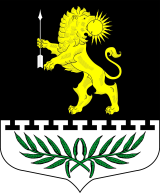 ЛЕНИНГРАДСКАЯ ОБЛАСТЬЛУЖСКИЙ МУНИЦИПАЛЬНЫЙ РАЙОНАДМИНИСТРАЦИЯ СЕРЕБРЯНСКОГО СЕЛЬСКОГО ПОСЕЛЕНИЯПОСТАНОВЛЕНИЕОт  22 июля 2020 года                           № 79Об утверждении  муниципальной программы «Противодействие экстремизму  и профилактика терроризма  на территории  муниципального образования Серебрянское сельское поселение Лужского муниципального района Ленинградской области  на 2020 – 2022 г.г.»       В соответствии с Федеральными  законами от 06.10.2003 г. № 131-ФЗ «Об общих принципах организации местного самоуправления в Российской Федерации»,  от 06.03.2006 г. № 35-ФЗ «О противодействии терроризму» от 25.07.2002 г. № 114-ФЗ «О противодействии экстремистской деятельности», Уставом муниципального образования Серебрянское сельское поселение Лужский муниципальный район Ленинградской области: 1.Утвердить  муниципальную  программу муниципального образования  Серебрянское сельское  поселение Лужского муниципального района Ленинградской области «Противодействие экстремизму и профилактика терроризма на территории муниципального образования Серебрянское сельское поселение Лужского муниципального района Ленинградской области на 2020 – 2023 г.г.» согласно приложению.2. Постановление от 20.12.2019 года № 171 «Об утверждении комплексной муниципальной программы «Противодействие экстремизму и профилактика  терроризма на территории  Серебрянского сельского поселения на период 2020-2022 г.»» (в редакции от 27.12.2019 № 180) считать утратившим силу.   3. Разместить  настоящее постановление на официальном сайте администрации муниципального образования Серебрянское сельское поселение Лужского муниципального района Ленинградской области серебрянское.рф в информационно-телекоммуникационной сети «Интернет».4. Контроль за исполнением настоящего постановления возложить на заместителя главы администрации.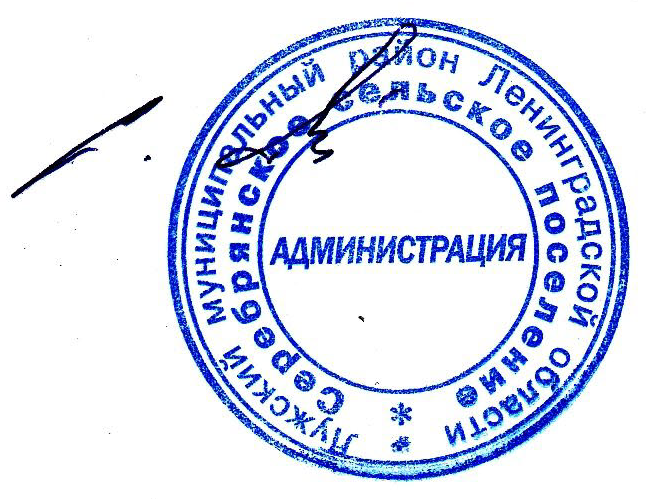 Глава администрацииСеребрянского сельского поселения            Приложение к   постановлению администрации МО Серебрянское сельское поселениеЛужского муниципального района Ленинградской области  от  22 июля 2020 года № 79ПАСПОРТМУНИЦИПАЛЬНОЙ  ПРОГРАММЫ АДМИНИСТРАЦИИМУНИЦИПАЛЬНОГО ОБРАЗОВАНИЯ СЕРЕБРЯНСКОЕ СЕЛЬСКОЕ ПОСЕЛЕНИЕ«Противодействие экстремизму и профилактика терроризма на территории  муниципального образования Серебрянское сельское поселение Лужского муниципального района Ленинградской области  на 2020 – 2022 г.г.»Общая характеристика социально-экономической сферы реализации муниципальной программы. Муниципальное образование Серебрянское сельское поселение Лужского муниципального района Ленинградской области (далее – сельское поселение) включает в себя 19 населенных пунктов. Реализация данной программы обеспечит условия для своевременного и эффективного выполнения органом местного самоуправления сельского поселения   закрепленных за ним полномочий.        Программа Противодействие экстремизму и профилактика терроризма на территории Серебрянского сельского поселения является важнейшим направлением реализации принципов целенаправленной, последовательной работы по консолидации общественно-политических сил, национально-культурных, культурных и религиозных организаций и безопасности граждан. Формирование установок толерантного сознания и поведения, веротерпимости и миролюбия, профилактика различных видов экстремизма имеет в настоящее время особую актуальность, обусловленную сохраняющейся социальной напряженностью в обществе, продолжающимися межэтническими и межконфессиональными конфликтами, ростом сепаратизма и национального экстремизма, являющихся прямой угрозой безопасности не только региона, но и страны в целом. Наиболее рельефно все это проявилось на Северном Кавказе в виде вспышек ксенофобии, фашизма, фанатизма и фундаментализма. Эти явления в крайних формах своего проявления находят выражение в терроризме, который в свою очередь усиливает деструктивные процессы в обществе.        Наиболее экстремистки рискогенной группой выступает молодежь, это вызвано как социально- экономическими, так и этнорелигиозными факторами. Особую настороженность вызывает снижение общеобразовательного и общекультурного уровня молодых людей, чем могут пользоваться экстремистки настроенные радикальные политические и религиозные силы.        Таким образом, экстремизм, терроризм и преступность представляют реальную угрозу общественной безопасности, подрывают авторитет органов местного самоуправления и оказывают негативное влияние на все сферы общественной жизни. Их проявления вызывают социальную напряженность, влекут затраты населения, организаций и предприятий на ликвидацию прямого и косвенного ущерба от преступных деяний.        В   Серебрянском сельском поселении активно ведется работа по искоренению рисков экстремизма в начальной стадии, повышению толерантности населения и преодоления этносоциальных и религиозных противоречий.       Системный подход к мерам, направленным на предупреждение, выявление, устранение причин и условий, способствующих экстремизму, терроризму, совершению правонарушений, является одним из важнейших условий улучшения социально-экономической ситуации в поселении. Для реализации такого подхода необходима муниципальная программа по профилактике терроризма, экстремизма и созданию условий для деятельности добровольных формирований населения по охране общественного порядка, предусматривающая максимальное использование потенциала местного самоуправления и других субъектов в сфере профилактики правонарушений.2. Приоритеты муниципальной политикив сфере реализации муниципальной программы, цели, целевые показатели, описание ожидаемых конечных результатов, сроки и этапы реализации муниципальной программы       Основными целями программы являются противодействие терроризму и экстремизму, защита жизни граждан, проживающих на территории  Серебрянского сельского поселения от террористических и экстремистских актов, а также предупреждение возникновения в общественных местах и жилом секторе ситуаций, представляющих опасность для жизни, здоровья, собственности граждан, за счет повышения эффективности профилактики правонарушений.     Для достижения поставленной цели необходимо выполнение следующих задач:уменьшение проявлений экстремизма и негативного отношения к лицам других национальностей и религиозных конфессий;формирование у населения внутренней потребности в толерантном поведении к людям других национальностей и религиозных конфессий на основе ценностей многонационального российского общества, культурного самосознания, принципов соблюдения прав и свобод человека;формирование толерантности и межэтнической культуры в молодежной среде, профилактика агрессивного поведения;информирование населения Серебрянского сельского поселения по вопросам противодействия терроризму и экстремизму;содействие правоохранительным органам в выявлении правонарушений и преступлений данной категории, а также ликвидации их последствий.пропаганда толерантного поведения к людям других национальностей и религиозных конфессий;организация воспитательной работы среди детей и молодежи, направленная на устранение причин и условий, способствующих совершению действий экстремистского характера;недопущение наличия свастики и иных элементов экстремистской направленности на объектах городской инфраструктуры.Муниципальную программу предполагается реализовывать в один этап - в 2020 - 2022 годах.Сведения о целевых показателях реализации муниципальной программы представлены в приложении № 1 к муниципальной программе.3. Обобщенная характеристика основных мероприятий программы и подпрограмм     Программа носит ярко выраженный социальный характер, результаты реализации ее мероприятий будут оказывать позитивное влияние на различные стороны жизни населения Администрация  Серебрянского сельского поселения.      Реализация программы позволит:- Создать условия для эффективной совместной работы Администрации  Серебрянского сельского поселения, правоохранительных органов, учреждений социальной сферы, общественных организаций и граждан поселения, направленной на профилактику экстремизма, терроризма и правонарушений.- Улучшить информационно-пропагандистское обеспечение деятельности по профилактике экстремизма, терроризма и правонарушений.- Стимулировать и поддерживать гражданские инициативы правоохранительной направленности.- Повысить антитеррористическую защищенность мест массового пребывания граждан, создать условия для повышения оперативности реагирования правоохранительных органов на заявления и сообщения населения о преступлениях, правонарушениях и происшествиях в общественных местах поселения.       Полное и своевременное выполнение мероприятий программы будет способствовать созданию в общественных местах и на улицах поселения обстановки спокойствия и безопасности.       Экономическая эффективность Программы будет выражена снижением прямых и косвенных экономических потерь от проявлений экстремизма, терроризма и преступлений в общественных местах.Перечень основных мероприятий Программы:План реализации муниципальной программы представлен в приложении № 2 к муниципальной программе.4. Обоснование ресурсного обеспечения муниципальной программы.Муниципальная программа ориентирована на создание общих для всех участников бюджетного процесса, в том числе исполнительных органов, условий и механизмов их реализации.Обоснование планируемых объемов ресурсов на реализацию муниципальной программы заключается в следующем:-  муниципальная программа обеспечивает значительный, а по ряду направлений решающий вклад в достижение практически всех стратегических целей, в том числе путем создания и поддержания благоприятных условий для экономического роста за счет обеспечения макроэкономической стабильности и соблюдения принятых ограничений по долговой нагрузке, повышения уровня и качества жизни населения муниципального образования  Серебрянское сельское поселение Лужского муниципального района Ленинградской области- расходы на реализацию программы  включают в себя общий объем бюджетных ассигнований местного бюджета на период реализации муниципальной программы в соответствии с утвержденной бюджетной росписью в пределах доведенных лимитов бюджетных обязательств согласно решению о местном  бюджете на очередной финансовый год и плановый период.     Общий объём финансовых  средств, для осуществления Программы  составляет  18 000,00 рублей:в 2020 году –  6 000,00 рублей;в 2021 году –  6 000,00 рублей;в 2022 году -    6 000,00  рублей.Объём финансирования мероприятий Программы из бюджета  Серебрянского сельского поселения  подлежит уточнению при формировании местного бюджета на очередной финансовый год и плановый период.ЦЕЛЕВЫЕ ПОКАЗАТЕЛИреализации  муниципальной программы  «Противодействие экстремизму и профилактика терроризма на территории  муниципального образования Серебрянское сельское поселение Лужского муниципального района Ленинградской области  на 2020 – 2022 г.г.»ПЛАНреализации муниципальной программы  «Противодействие экстремизму и профилактика терроризма на территории  Серебрянского сельского поселения Лужского муниципального района Ленинградской области  на 2020 – 2022 г.г.»Разослано: дело, прокуратура.Администратор  муниципальной программы   Администрация  Серебрянского сельского поселения Ответственные исполнители  подпрограмм муниципальной программы   Администрация  Серебрянского сельского поселения Исполнители основных мероприятий муниципальной программы  Органы местного самоуправления  Серебрянского сельского поселенияНаименование муниципальных программ (подпрограмм основных мероприятий)«Противодействие экстремизму и профилактика терроризма на территории муниципального образования Серебрянское сельское поселение Лужского муниципального района Ленинградской области на 2020 – 2022 г.г.», в том числе основные мероприятия (подпрограммы):-профилактические мероприятия по предупреждению терроризма и экстремизма и защита жизни граждан, проживающих на территории  Серебрянского сельского поселения от террористических и экстремистских актов Цель муниципальной программы-уменьшение проявлений экстремизма и негативного отношения к лицам других национальностей и религиозных конфессий; -формирование у населения внутренней потребности в толерантном поведении к людям других национальностей и религиозных конфессий на основе ценностей многонационального российского общества, культурного самосознания, принципов соблюдения прав и свобод человека; -формирование толерантности и межэтнической культуры в молодежной среде, профилактика агрессивного поведения;-информирование населения  Серебрянского сельского поселения по вопросам противодействия терроризму и экстремизму; -содействие правоохранительным органам в выявлении правонарушений и преступлений данной категории, а также ликвидации их последствий; -пропаганда толерантного поведения к людям других национальностей и религиозных конфессий; -недопущение наличия свастики и иных элементов экстремистской направленности на объектах инфраструктуры.Целевые показатели реализации муниципальной программы  - охват бюджетных ассигнований местного бюджета показателями, характеризующими цели и  результаты  их использования- недопущение совершения (попыток совершения) террористических актов на территории Серебрянского сельского поселения- недопущения совершения актов экстремисткой направленности против соблюдения прав и свобод человека на территории Серебрянского сельского поселенияСроки (этапы) реализации муниципальной программы2020-2022 годыОбъемы ассигнований муниципальной программы (по годам реализации и в разрезе источников финансирования)объем бюджетных ассигнований местного бюджета на реализацию муниципальной программы составляет               18 000,00 рублейОбъем бюджетных ассигнований на реализацию муниципальной  программы по годам составляет:Ожидаемые результаты реализациимуниципальной программы-совершенствование форм и методов работы органов местного самоуправления по профилактике терроризма и экстремизма, проявлений ксенофобии, национальной и расовой нетерпимости, противодействию этнической дискриминации на территории    Серебрянского сельского поселения; -гармонизация межнациональных отношений, повышение уровня этносоциальной комфортности; -формирование нетерпимости ко всем фактам террористических и экстремистских проявлений, а также толерантного сознания, позитивных установок к 
представителям иных этнических и конфессиональных сообществ; -укрепление и культивирование в молодежной среде атмосферы межэтнического согласия и толерантности; -недопущение создания и деятельности националистических экстремистских молодежных группировок; -формирование единого информационного пространства для пропаганды и распространения на территории    Серебрянского сельского поселения идей толерантности, гражданской солидарности, уважения к другим культурам, в том числе через муниципальные средства массовой информации.№ п/пНаименование мероприятияНаименование расходов по мероприятию1Информирование жителей  Администрацией  Серебрянского сельского поселения о порядке действий при угрозе возникновения террористических актов.Приобретение памяток, буклетов о правилах поведения при возможности возникновения террористического акта и экстремисткой деятельности  и их обнародование путем размещения на информационных стендах.2Обеспечение подготовки и размещения в местах массового пребывания граждан информационных материалов о действиях в случае возникновения угроз террористического характера, а также размещение соответствующей информации на стендах Без финансирования3Проводение собрания граждан с целью информирования их по вопросам противодействия терроризму и экстремизму, предупреждения террористических актов, правилам поведения в чрезвычайных ситуацияхБез финансирования4Проведение анализа работы по соблюдению правил регистрационного учета граждан по месту постоянного жительстваБез финансирования5Проведение регулярных обследований пустующих домов в населенных пунктах поселения, с целью выявления незаконно проживающих граждан с привлечением участкового инспектора (по согласованию)Без финансирования6Информировать граждан о наличии телефонных линий для сообщения фактов  террористической экстремистской и деятельности Без финансированияПриложение № 1        к муниципальной программе № п/пНаименование показателяЕдиница измеренияБазовое значение показателей по годамБазовое значение показателей по годамПланируемое значение показателей Планируемое значение показателей Планируемое значение показателей Планируемое значение показателей Планируемое значение показателей № п/пНаименование показателяЕдиница измерения2-й год до начала реализации Муниципальнойпрограммы1-й год до начала реализации Муниципальной программы1-й год реализации Муниципальной  программы1-й год реализации Муниципальной  программы2-й год реализации Муниципальной  программы3-й год реализации  Муниципальной программы3-й год реализации  Муниципальной программы1234566788«Противодействие экстремизму и профилактика терроризма на территории  муниципального образования Серебрянское сельское поселение Кировский муниципальный район Ленинградской области  на 2020 – 2022 г.г.»«Противодействие экстремизму и профилактика терроризма на территории  муниципального образования Серебрянское сельское поселение Кировский муниципальный район Ленинградской области  на 2020 – 2022 г.г.»«Противодействие экстремизму и профилактика терроризма на территории  муниципального образования Серебрянское сельское поселение Кировский муниципальный район Ленинградской области  на 2020 – 2022 г.г.»«Противодействие экстремизму и профилактика терроризма на территории  муниципального образования Серебрянское сельское поселение Кировский муниципальный район Ленинградской области  на 2020 – 2022 г.г.»«Противодействие экстремизму и профилактика терроризма на территории  муниципального образования Серебрянское сельское поселение Кировский муниципальный район Ленинградской области  на 2020 – 2022 г.г.»«Противодействие экстремизму и профилактика терроризма на территории  муниципального образования Серебрянское сельское поселение Кировский муниципальный район Ленинградской области  на 2020 – 2022 г.г.»«Противодействие экстремизму и профилактика терроризма на территории  муниципального образования Серебрянское сельское поселение Кировский муниципальный район Ленинградской области  на 2020 – 2022 г.г.»«Противодействие экстремизму и профилактика терроризма на территории  муниципального образования Серебрянское сельское поселение Кировский муниципальный район Ленинградской области  на 2020 – 2022 г.г.»«Противодействие экстремизму и профилактика терроризма на территории  муниципального образования Серебрянское сельское поселение Кировский муниципальный район Ленинградской области  на 2020 – 2022 г.г.»1.Охват бюджетных ассигнований местного бюджета показателями, характеризующими цели и результаты их использования%1001001001001001001002 - недопущение совершения (попыток совершения) террористических актов на территории Серебрянского сельского поселения%1001001001001001001003 - недопущения совершения актов экстремистской направленности против соблюдения прав и свобод человека на территории Серебрянского сельского поселения %100100100100100100100Приложение № 2к муниципальной программе Приложение № 2к муниципальной программе Приложение № 2к муниципальной программе № п/пНаименованиеИсполнительмероприятияИсточник финансового обеспечения (расшифро-вать)Объем средств на реализацию муниципальной программы на очередной финансовый год и плановый период (рублей)Объем средств на реализацию муниципальной программы на очередной финансовый год и плановый период (рублей)Объем средств на реализацию муниципальной программы на очередной финансовый год и плановый период (рублей)Объем средств на реализацию муниципальной программы на очередной финансовый год и плановый период (рублей)Планируемое значение показателя реализации муниципальной программы на очередной финансовый год и плановый период (%)Планируемое значение показателя реализации муниципальной программы на очередной финансовый год и плановый период (%)Планируемое значение показателя реализации муниципальной программы на очередной финансовый год и плановый период (%)№ п/пНаименованиеИсполнительмероприятияИсточник финансового обеспечения (расшифро-вать)всего1-й год планового периода2-й год планового периода3-й год планового периода1-й год планового периода2-й год планового периода3-й год планового периода123344567891011«Противодействие экстремизму и профилактика терроризма на территории  муниципального образования Серебрянское сельское поселение Лужского муниципального района Ленинградской области  на 2020– 2022 г.г.»«Противодействие экстремизму и профилактика терроризма на территории  муниципального образования Серебрянское сельское поселение Лужского муниципального района Ленинградской области  на 2020– 2022 г.г.»«Противодействие экстремизму и профилактика терроризма на территории  муниципального образования Серебрянское сельское поселение Лужского муниципального района Ленинградской области  на 2020– 2022 г.г.»«Противодействие экстремизму и профилактика терроризма на территории  муниципального образования Серебрянское сельское поселение Лужского муниципального района Ленинградской области  на 2020– 2022 г.г.»«Противодействие экстремизму и профилактика терроризма на территории  муниципального образования Серебрянское сельское поселение Лужского муниципального района Ленинградской области  на 2020– 2022 г.г.»«Противодействие экстремизму и профилактика терроризма на территории  муниципального образования Серебрянское сельское поселение Лужского муниципального района Ленинградской области  на 2020– 2022 г.г.»«Противодействие экстремизму и профилактика терроризма на территории  муниципального образования Серебрянское сельское поселение Лужского муниципального района Ленинградской области  на 2020– 2022 г.г.»«Противодействие экстремизму и профилактика терроризма на территории  муниципального образования Серебрянское сельское поселение Лужского муниципального района Ленинградской области  на 2020– 2022 г.г.»«Противодействие экстремизму и профилактика терроризма на территории  муниципального образования Серебрянское сельское поселение Лужского муниципального района Ленинградской области  на 2020– 2022 г.г.»«Противодействие экстремизму и профилактика терроризма на территории  муниципального образования Серебрянское сельское поселение Лужского муниципального района Ленинградской области  на 2020– 2022 г.г.»«Противодействие экстремизму и профилактика терроризма на территории  муниципального образования Серебрянское сельское поселение Лужского муниципального района Ленинградской области  на 2020– 2022 г.г.»«Противодействие экстремизму и профилактика терроризма на территории  муниципального образования Серебрянское сельское поселение Лужского муниципального района Ленинградской области  на 2020– 2022 г.г.»Приобретение памяток, буклетов о правилах поведения при возможности возникновения террористического акта и экстремисткой деятельности  и их обнародование путем размещения на информационных стендах.Приобретение памяток, буклетов о правилах поведения при возможности возникновения террористического акта и экстремисткой деятельности  и их обнародование путем размещения на информационных стендах.Органы местного самоуправления  Серебрянского сельского поселенияОрганы местного самоуправления  Серебрянского сельского поселениясредства местного бюджета 18 0006 000 6 0006 000100100100